ワークシート３（第３回　どんなばしょ）　なにが　あぶないか　かんがえよう！　　　　　　　　　　　　　　　　　　　　　ねん　くみ　ばん　なまえ　　　　　　　１　いえがたくさんある　ほそいみちを　ひとりで　げこうしています　どちらのばしょが　あぶないか　かんがえよう　また　なにが　あぶないか　かんがえよう①　　　　　　　　　　　　　　　　　　　　　　②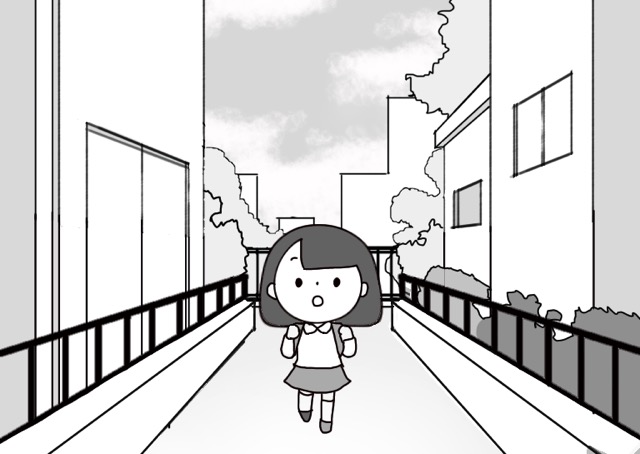 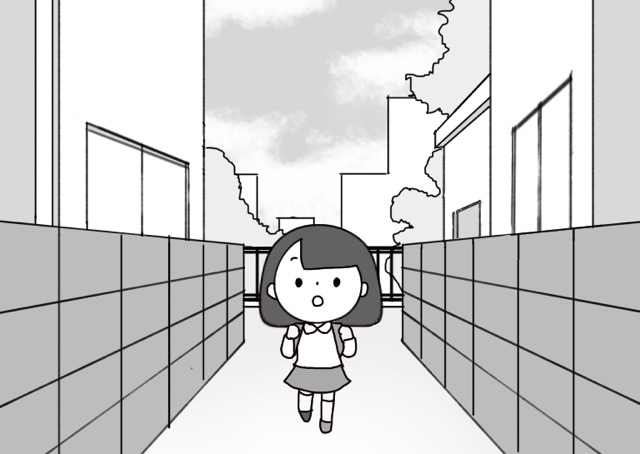 ２　どちらの　こうえんがあぶないか　かんがえよう　また　なにが　あぶないか　かんがえよう③　　　　　　　　　　　　　　　　　　　　　　④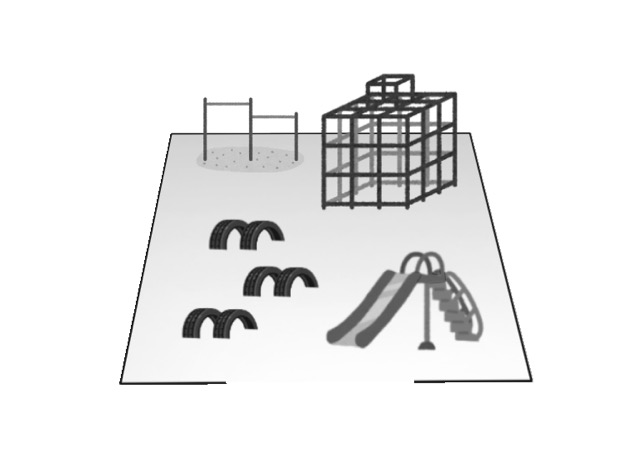 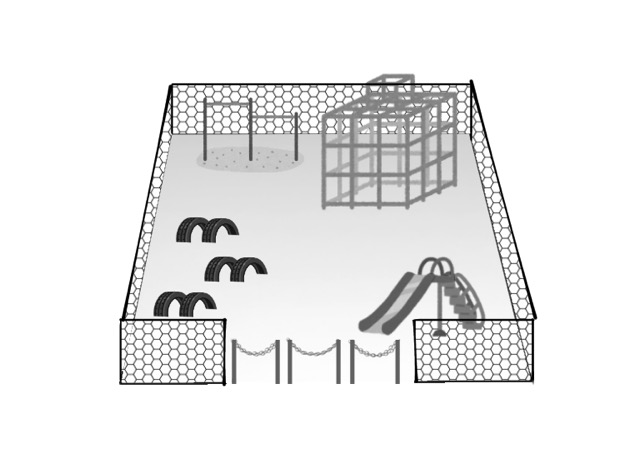 ワークシート３（第３回　どんな場所）　何があぶないか、かんがえよう！　　　　　　　　　　　　　　　　　　　　　　　年　　組　　番 名前　　　　　　　　１　大きな道を下校している時、車をつかったはんざいを考えた場合、どちらが、あぶない場所ですか。あぶないと思う番号をえらんで、何が、あぶないか考えよう。①　　　　　　　　　　　　　　　　　　　　　②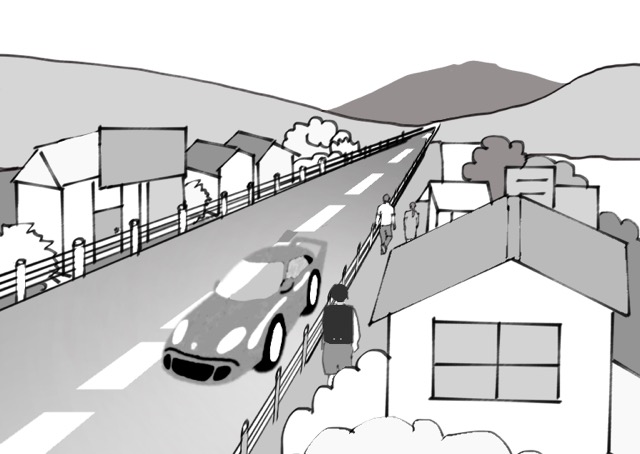 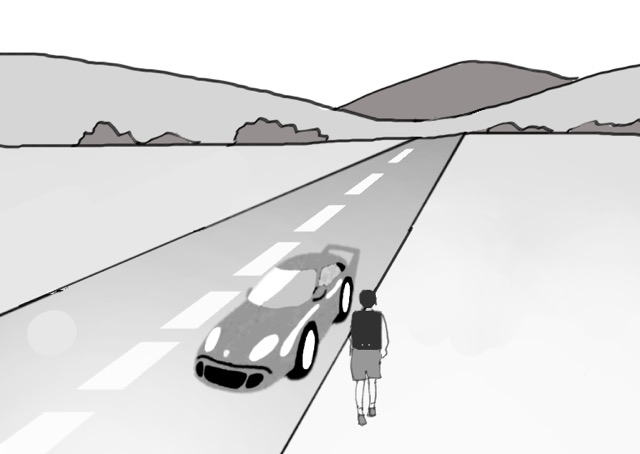 ・番号（　　　　）　・何が、あぶないか２　わかったことを自分のことばでまとめてみよう。ワークシート３（第３回　どんな場所）　危険を予測しよう！　　　　　　　　　　　　　　　　　　　　　　　年　　組　　番 名前　　　　　　　　１　次の絵の場所は、何が危ないか、考えよう。①　　　　　　　　　　　　　　　　　　　　②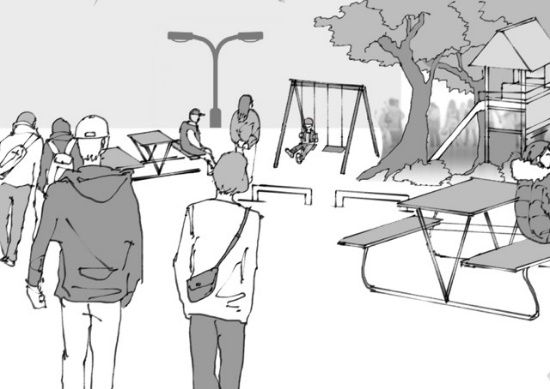 ③　　　　　　　　　　　　　　　　　　　　何が危ないか、なぜそう思うか、それぞれを書いてください。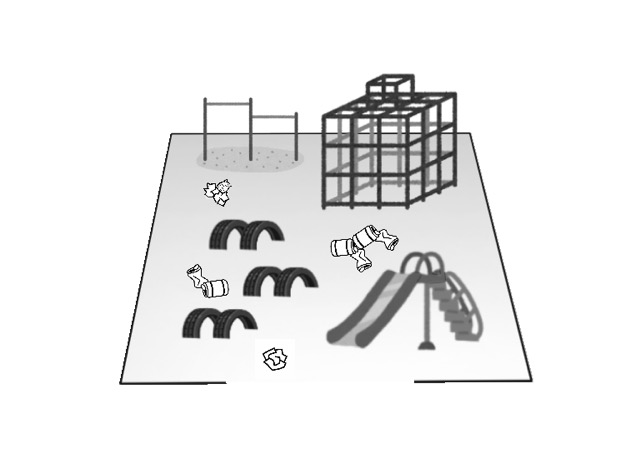 ①②③④２　わかったことを自分のことばでまとめてみよう。☆ばめん・みなさんに　わるいことをしようと　みためは　ふつうのひとが　しぜんなこうどうで　とほやくるでちかづき　いろいろなこえかけを　してきます☆場面・みなさんに、悪いことをしようと　見た目はふ通の人が　しぜんな行動で　車で近づき　いろいろな声かけをしてきます。☆場面・みなさんに、悪いことをしようと　見た目は普通の人が　自然な行動で　徒歩や車で近づき　いろいろな声かけをしてきます。